ACORD  DE  PARTENERIATNr.                 din  Proiect de parteneriat educațional „AMBASADORII LIMBII ROMÂNE ÎN ȘCOALĂ”ediția, 2020încheiat astăzi, LUÂND ÎN CONSIDERARE dorinţa PĂRŢILOR de a asigura un caracter durabil colaborării, având în vedere preocuparea comună a instituţiilor privind reprezentarea, promovarea bunelor practici în educație, dorinţa de a contribui în mod efectiv la promovarea în învățământ a valorilor naţionale şi europene; exprimând sprijinul său în diverselor activități în beneficiul elevilor și a comunității, interesate de implementarea la nivel național a strategiei pedagogice de formare a vorbitorului cult de limbă română AU CONVENIT să semneze prezentul ACORD DE PARTENERIAT în domeniul educaţiei, cu genericul „AMBASADORII LIMBII ROMÂNE ÎN ȘCOALĂ”  şi să-l realizeze în conformitate cu următoarele PRINCIPII:Socializare maximă a elevilor și a cadrelor didactice.Beneficiu reciproc.Posibilităţi şi dorinţă reciprocă de a realiza activităţi comune.Schimb de informaţii de interes reciproc, care poate fi util activităţii comune.Valorificare experienţelor elevilor şi a bunelor practici la clasă.SCOPUL și OBIECTIVELE ACORDULUI SCOPUL: Implementarea la nivel național a strategiei pedagogice de formare a vorbitorului cult de limbă română prin implicarea ambasadorilor limbii române în școală. OBIECTIVEridicarea nivelului de vorbire al elevilor, al cadrelor didactice, al părinților în comunicarea didactică şi în cea cotidiană în baza conştientizării importanţei unei vorbiri culte; crearea, în cadrul şcolii a centrului educaţional de valorificare a culturii lingvistice, a tradiţiei, a istoriei, a educaţiei în spaţiile de comunicare românească prin cultivarea spiritului de solidaritate şi ridicarea prestigiului limbii române în toate comunităţile școlare. implicarea activă a tuturor cadrelor didactice şcolare în formarea vorbitorului cult de limba română la nivelul şcolii naţionale.optimizarea  reţelei de comunicare şi promovarea proiectelor de parteneriat educaţional în şcoli, prin intermediul strategiilor interactive de valorificare a culturii lingvistice.elaborarea şi promovarea unui instrumentar pedagogic  privind dezvoltarea competenţelor de comunicare cultă în limba română.realizarea acţiunilor de motivare pentru schimbarea mentalităţii şi consolidării relaţiilor cetățenii R. Moldova cu impact în creşterea gradului de educaţie culturală în rândul tinerilor specialişti din domeniul educaţiei şi a elevilor. RESPONSABILITĂŢILE PĂRŢILORSusținerea activităţilor comune, în conformitate cu Calendarul activităților propuse (a se vedea anexele).Asigurarea consilierilor lingvistice pentru cadrele didactice, elevi, părinți în vederea asigurării calității limbii române vorbite și scrise la nivelul unității de învățământ.Organizarea evenimentelor lunare de tip activități extrașcolare care să stimuleze vorbirea și scrierea normată. Participanții își aleg din Calendar cel puțin o activitate în lună. Organizarea lunară a trainingurilor pentru cadrele didactice care să sporească tendința de cultură a comunicării. Organizarea trimestrială a evaluării cadrelor didactice și a elevilor, la nivelul instituției de învățământ, care va fi de tip concurs și vor fi premiați învingătorii cu diploma Ambasadorul limbii române în școală, ediția xyz.Monitorizarea calității limbii române prin asistența la ore, activități nonformale cu scopul elaborării recomandărilor generale în norme și uz lingvistic, dar și pentru asigurarea unui limbaj corect.Aprobarea fiecărui panou, planșă, material didactic, aviz elaborat de sine stătător de către cadrele manageriale, didactice, elevi, părinți în vederea asigurării lingvistice. Periodic sau ocazional, părţile vor lua în discuţie posibilităţile de optimizare a calendarului de activități, precum şi a modalităţilor de colaborare.Toate activitățile ambasadorilor se vor coordona prin aviz pozitiv cu administrația instituției de învățământ. Fiecare participant al proiectului se obligă să posteze în fiecare lună dovezi (foto sau video, lucrări ale copiilor, reflecții) pe pagina proiectului https://www.facebook.com/ambasadoriilimbiiromaneinscoala/COORDONAREA PROIECTULUI și ECHIPA DE IMPLEMENTARECoordonarea proiectului național se realizează de către Consiliul Director al AGIRoMd, persoana responsabilă Marin Mariana, președinte. Coordonarea proiectului la nivel instituțional se realizează de către Ambasadorul limbii române și Directorul/directorul adjunct al instituției de învățământ.Se desemnează Ambasador al limbii române în  _______________________________instituția de învățământDna/Dl_________________________________________________________Se desemnează coordonator al proiectului  Dna/Dl_________________________________________________________Directorul/directorul adjunct al instituției de învățământDupă caz* , se desemnează echipa de realizare a proiectului (elev, părinte, profesor)•	Dna/Dl________________________________________________________•	Dna/Dl________________________________________________________•	Dna/Dl________________________________________________________N.B. Echipa de implementare poate avea următoarele funcții: organizarea activităților, diseminarea pe internet a proiectului, sprijinirea activităților Ambasadorului.V. DISEMINAREA PROIECTULUI În fiecare lună, ambasadorul limbii române sau o altă persoană desemnată pentru diseminare  va plasa pe site-ul școlii sau pe un blog informații, dovezi foto, video despre activitatea derulată în luna dată.Se va distribui pe pagina proiectului în facebook  https:/www.facebook.com/ambasadoriilimbiiromaneinscoala/VI. DURATA ACORDULUI	Prezentul acord intră în vigoare la data semnării de către părţi şi este nelimitat sau până la denunţarea lui de către una din părţi.VII. ÎNCETAREA ACORDULUI	Acordul de parteneriat îşi încetează  valabilitatea în următoarele condiţii:hotărârea comună a părţilor semnatare;neîndeplinirea sau îndeplinirea necorespunzătoare a obligaţiilor părţilor.VIII. CLAUZE SPECIALE   	Modificările la prezentul document de parteneriat se vor efectua cu acordul scris al părţilor semnatare. Prezentul acord se bazează pe activități de voluntariat și nu obligă părțile la cheltuieli financiare.Prezentul acord de parteneriat a fost încheiat într-un număr de 2 exemplare originale, câte 1 exemplar pentru fiecare parte semnatară, astăzi  26.10.2020IX.   Semnăturile PărţilorASOCIAŢIA GENERALĂ A ÎNVĂŢĂTORILOR DIN ROMÂNIA,  FILIALA REPUBLICA MOLDOVAMD – 2059, Republica Moldova, or. Chişinău,  tel. fix.  022 93 17 17,  tel. 069232897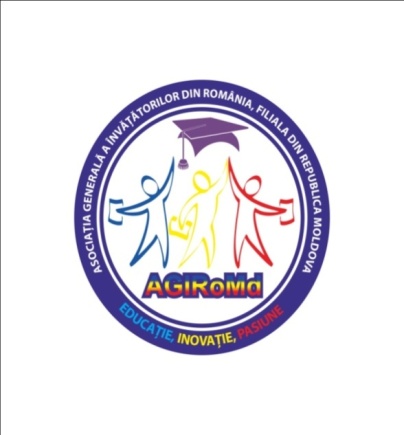 http://invatatorul.md; e-mail: agiromdonline@gmail.com              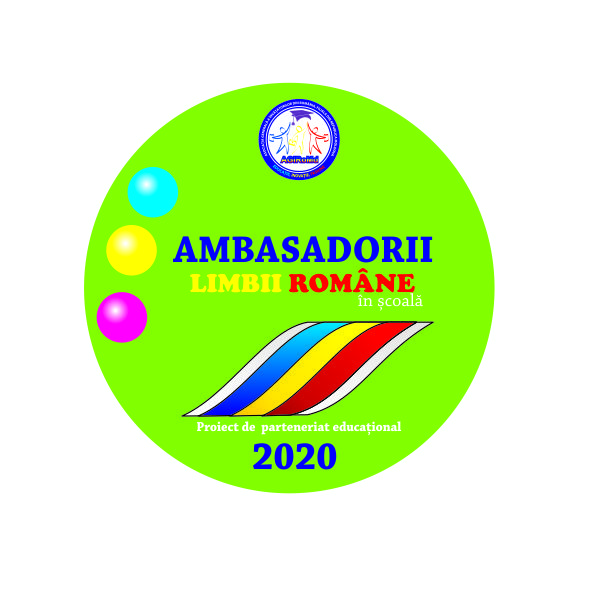       CASA CORPULUI DIDACTIC NEAMȚLocalitatea PIATRA-NEAMȚAdresa de contact loc. Piatra-Neamț str. Petru Rareș, nr. 24, județul Neamț, tel. 0333/408174, Româniawww.ccdneamt.roe-mail: ccdneamt@gmail.com ANEXĂ:  CALENDARUL NAȚIONAL ȘI INSTITUȚIONAL DE ACTIVITĂȚI Fiecare școală își realizează calendarul de activități, completând coloana galbenă. cu responsabilii la nivel de instituțiiANEXĂ:  CALENDARUL NAȚIONAL ȘI INSTITUȚIONAL DE ACTIVITĂȚI Fiecare școală își realizează calendarul de activități, completând coloana galbenă. cu responsabilii la nivel de instituțiiANEXĂ:  CALENDARUL NAȚIONAL ȘI INSTITUȚIONAL DE ACTIVITĂȚI Fiecare școală își realizează calendarul de activități, completând coloana galbenă. cu responsabilii la nivel de instituțiiANEXĂ:  CALENDARUL NAȚIONAL ȘI INSTITUȚIONAL DE ACTIVITĂȚI Fiecare școală își realizează calendarul de activități, completând coloana galbenă. cu responsabilii la nivel de instituțiiANEXĂ:  CALENDARUL NAȚIONAL ȘI INSTITUȚIONAL DE ACTIVITĂȚI Fiecare școală își realizează calendarul de activități, completând coloana galbenă. cu responsabilii la nivel de instituțiiANEXĂ:  CALENDARUL NAȚIONAL ȘI INSTITUȚIONAL DE ACTIVITĂȚI Fiecare școală își realizează calendarul de activități, completând coloana galbenă. cu responsabilii la nivel de instituțiiLunaActivități la nivelul instituțieiResponsabil la nivel instituționalActivități la nivel naționalResponsabil la nivel naționalDovezi planificateMartie 2020Lansarea proiectului în școală, ediția a IV-aElevi și părinți - în căutarea comorilor limbii române. Activitate interactivă. Masa rotundă: Limba română e pâinea noastră cea de toate zilele.Participă părinți, elevi, cadre didactice și personal nedidacticPastila de limbă. Rubrică permanentă susținută în cadrul școlii (panou sau activitate lunară la careul școlar) Atelier pentru cadrele  didactice ,,E bine să știm!”5.  Porția de gramatică la toate disciplinele școlare6.  Activitate interactivă cu elevii și părinții ,,Plăcerile lecturii”7. Conferința națională  ,,Ambasadorii Limbii Române în școală”Echipa de realizare a proiectuluiConferință online pentru echipe de realizare a proiectuluiAprilie 2020E la modă se vorbești corect. Flashmob Vizite reciproce la partenerii Limbii române din alte școli. Pastila de limbă. Rubrică permanentă susținută în cadrul școlii (panou sau activitate lunară la careul școlar)Dictare pentru fiecare. Concurs școlar.  Participă părinți,  elevi, cadre didactice și personal nedidactic.Recital de versuri ,,Sunt mândru – vorbesc româna! E limba pe care a vorbit-o Eminescu.”Ambasadorul LRS Vizite reciproce la partenerii Limbii române din alte școli. Pastila de limbă. Rubrică permanentă susținută în cadrul școlii (panou sau activitate lunară la careul școlar)Dictare pentru fiecare. Concurs școlar.  Participă părinți, elevi, cadre didactice și personal nedidacticOstaș OlgaMai 2020Grădina limbii române. Activitate interactivă în spațiu liber.Pastila de limbă. Rubrică permanentă susținută în cadrul școlii (panou sau activitate lunară la careul școlar) Întâlnire cu scriitorul.Echipa de realizare a proiectuluiGrădina limbii române. Activitate interactivă în spațiu liber.Pastila de limbă. Rubrică permanentă susținută în cadrul școlii (panou sau activitate lunară la careul școlar)Iunie 2020Excursie la Casa Limbii române (Căușeni, Ungheni, Chișinău)Desenăm limba română. Concursul desenelor.Generația „messenger”; Îndrumar de comunicare pentru generația YAmbasadorul LRS Excursie la Casa Limbii româneDesenăm limba română. Concursul desenelor.Iulie 2020Excursie la casa-muzeu A. Mateevici,,Vasile Romanciuc -Promotor al Limbii Române''.Echipa de realizare a proiectuluiȘcoala de Vară a Ambasadorilor limbii române (profesori)Ostaș OlgaAugust 2020Festivalul cântecului despre Limba română.  Recital de versuri În memoria domnitorului Ștefan cel Mare    Omagiu Limbii RomâneAmbasadorul LRS Școala de Vară a Ambasadorilor limbii române (elevi)Septembrie 2020Excursie pe Aleea clasicilorTraining de dicţie.Echipa de realizare a proiectuluiOctombrie 2020Limba română îşi premiază vorbitorii culţi.Proiecte de grup ,,Calitatea limbii române”Ambasadorul LRS Limba română îşi premiază vorbitorii culţiNoiembrie 2020Atelier pentru părinți Cultura comunicăriiPoster,,Capcane lingvistice’’Ambasadorul LRS Echipa de realizare a proiectuluiFoto, video plasate pe pagina de facebookDecembrie2020Invitatul de onoare al limbii române (Interviu public în școala noastră cu un scriitor, om de artă, filolog)Desfășurarea campaniei„Cuvântul zilei” Activitate extracurricu lară,,Călătorie în lumea cuvintelor’’Ambasadorul LRSIanuarie 2021Campionatul de ortografie în școală. Participă și cadrele didactice și elevii.Mihai Eminescu, de straja la hotarul Limbii. Expoziție de lucrări plasticePastila de limbă. Rubrică permanentă susținută în cadrul școlii (panou sau activitate lunară la careul școlar)Limba română, cea mai frumoasă dintre toate limbile lumii. FlashmobEchipa de realizare a proiectuluiTraining pentru cadrele didacticeMoraru AngelaFebruarie 2021Activitatea: Cu dragoste pentru Limba română.Masă rotundă, training, activitate extracurriculară.Pastila de limbă. Rubrică permanentă susținută în cadrul școlii (panou sau activitate lunară la careul școlar)Activitate interactivă:„Setea de cuvânt”(Recital de poezie/proză/text dramatic).Ambasadorul LRS Campionatul Național de ortografie.Participă câștigătorii secțiunilor în cadrul școlii:Clase primareClase gimnazialeClase licealeCadru didacticASOCIAŢIA GENERALĂ A ÎNVĂŢĂTORILOR DIN ROMÂNIA,  FILIALA REPUBLICA MOLDOVAMD – 2059, Republica Moldova, or. Chişinău, str. tel. fix.  022 93 17 17,  tel. 069232897http://invatatorul.md; e-mail : agiro.moldova@gmail.com PREȘEDINTE MARIN MARIANA           Instituţia ………………………………….Localitatea ……………………………………..……………………………………………Adresa de contact ……………………………..……………………………………………Director ………………………………………..Semnătura:      CASA CORPULUI DIDACTIC NEAMȚLoc. Piatra-Neamț, str. Petru Rareș,nr. 24, jud. Neamț, RomâniaDirector , BANU GABRIELASemnătura: 